Devoir de la semaine #27 – dû le jeudi 6 mai, 2021Nom : _____________________________Classe : ____VendrediTrouve la réponse aux expressions suivantes.  Fais PEDMAS.  Montre tout ton travail.a)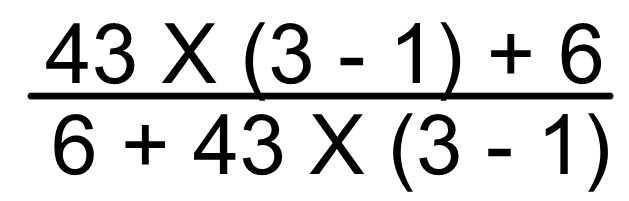 b)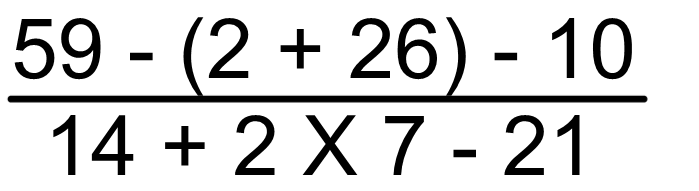 c)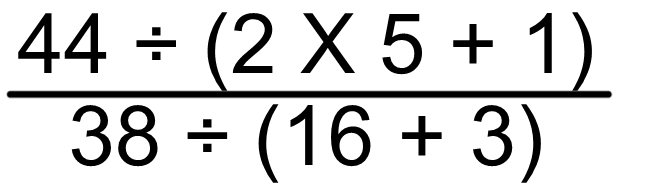 d)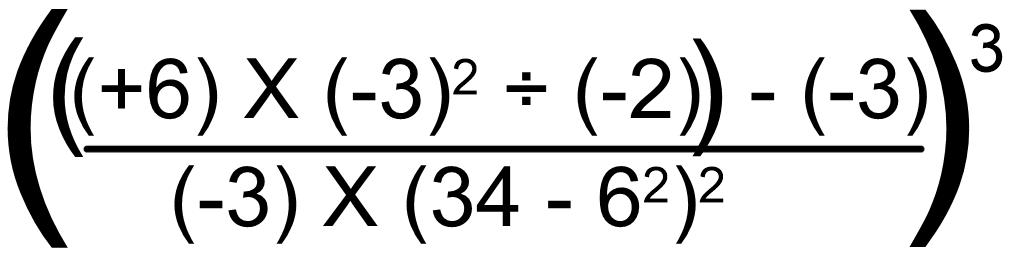 LundiTrouve l’Aire Totale des figures suivantes.  Les formules: 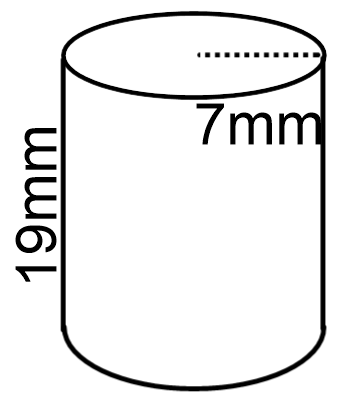 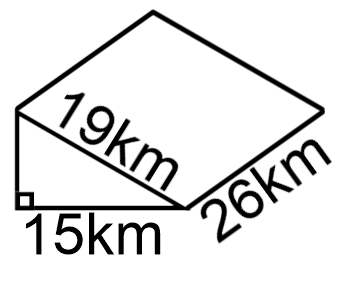 Le mardi 4 mai et oui :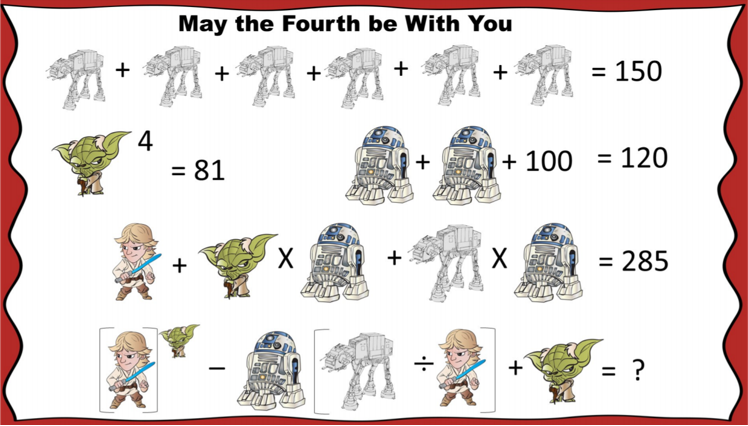 Trouve la valeur de tous les dessins.  Montre ton travail : comment as-tu trouvé les valeurs?  Je veux voir tout ….Imperial Walker : ____________________________________________________________________________________Yoda : _____________________________________________________________________________________________R2-D2 : ____________________________________________________________________________________________Luke Skywalker : ____________________________________________________________________________________MercrediFais le travail de fractions suivantes.  Fais attention aux signes.  Réduis à la plus simple expression.a) 4  + 3  			b)  7   - 2  		c)  6   X 2  		d) 4  ÷ 4 d) 5  + 2  		e)  11  - 8  		f)  5   X 6  			g) 6  ÷ 1 h) 3  + 4  		i)  11  - 8  		j)  6   X 2  			k) 11  ÷  